中石化的溫室氣體管理及減量第十七條 等級：進階資料來源：2015年中石化企業社會責任報告書採購單位為主辦單位，負責供應商價格、服務之評核及彙總呈報；倉管/品管單位為協辦單位，負責供應商交期，品質之評核。企業概述中石化總公司設於台北市，在苗栗縣及高雄市大社區、小港區各設有一座生產工廠，為國內樹脂、工程塑料及尼龍6纖維、聚丙烯腈纖維(亞克力棉)與聚酯纖維等三大化學纖維之上游原料製造供應商，主要產品為己內醯胺(CPL)、丙烯腈(AN)、尼龍粒(Nylon Chip)及硫酸銨(AS)等。中石化為台灣地區唯一己內醯胺(CPL)生產製造廠家，為全球前五大尼龍6原料製造供應商。中石化為台灣地區兩大丙烯腈(AN)生產製造廠家之一，生產操作技術具世界領先地位，為全球前十大生產製造廠商。■ 主要產品及服務項目：己內醯胺(CPL)、丙烯腈(AN)、尼龍粒(Nylon Chip)及硫酸銨(AS)等。案例描述溫室氣體管理及減量為減緩氣候變遷衝擊，並配合我國溫室氣體減量目標，中石化多年來推行自主溫室氣體減量管理，以每年減少基準年（2005 年）2% 溫室氣體排放量為目標。中石化節能減碳小組每季定期召開季報會議，追蹤三個廠區能源消耗及溫室氣體排放、減量效益，定期檢討相關管理方針。2015年，中石化三廠執行之減碳方案成果顯示，頭份廠共計減量68,705公噸CO2e；大社廠共計減量1,690公噸CO2e；小港廠共計減量16,585公噸CO2e，頭份廠與小港廠均達成溫室氣體減量目標，大社廠雖在2015 年未能達成溫室氣體減量目標，然自2011年至2015 年總減碳量已達32,814公噸CO2e、平均減碳量為 6,563公噸CO2e/ 年、平均年減碳率為3.4%，實已達成公司所制定之目標，達成率達170%。未來，中石化三廠仍會持續推動各項節能減碳方案，朝公司制定之目標努力。中石化將持續於每季召開之節能減碳會議中進行檢討，同時亦將評估中石化各廠製程改善後減碳基準年之適用性，並考量配合國家《溫室氣體減量及管理法》減量目標，評估現有每年固定減少2% 減量目標，調整成短、中長期減量目標之可行性。中石化目前溫室氣體盤查主要針對範疇一及範疇二進行，尚未針對範疇三排放量進行盤查作業，我們預計於2016 年完成全公司完整邊界之溫室氣體盤查作業（範疇一及二），涵蓋三個主要生產工廠及台北總公司，待中石化完整內部盤查邊界後，將評估逐步進行範疇三盤查作業。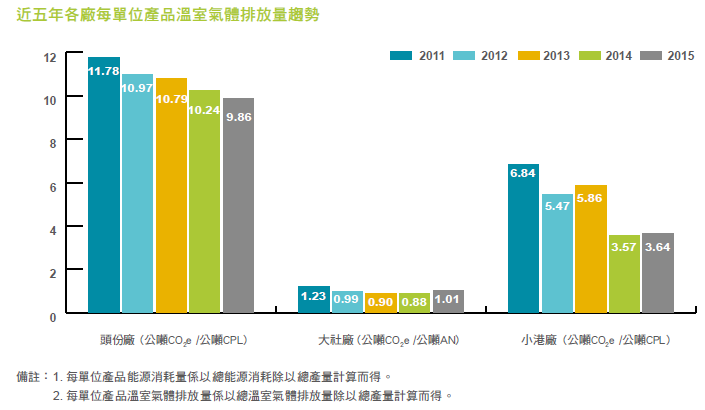 